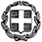 ΘΕΜΑ: Διαβίβαση Υπουργικής Απόφασης.Σας διαβιβάζουμε τη συνημμένη Φ.253/142542/Α5/2017 (ΦΕΚ 2995/Β΄/31-8-2017) Υ.Α. «Ένταξη των Σχολών, των Τμημάτων και των Εισαγωγικών Κατευθύνσεων στα Επιστημονικά Πεδία του άρθρου 3 του Ν.4327/2015 (ΦΕΚ 50 τ. Α’) όπως τροποποιήθηκε με τις παρ. 1 και 2 του άρθρου 74 του ν.4485/2017 (ΦΕΚ 114 Α’)  και συντελεστές βαρύτητας μαθημάτων.», και σας επισημαίνουμε τα παρακάτω:Μετά την κατάργηση του 4ου Επιστημονικού Πεδίου «Επιστήμες της Εκπαίδευσης», σύμφωνα με τις παρ. 1 και 2 του ν.4485/2017 (ΦΕΚ 114 Α’), τα Επιστημονικά Πεδία διαμορφώνονται ως εξής:1ο  Επιστημονικό Πεδίο: Ανθρωπιστικές, Νομικές και Κοινωνικές Επιστήμες    2ο  Επιστημονικό Πεδίο: Θετικές και Τεχνολογικές Επιστήμες3ο  Επιστημονικό Πεδίο: Επιστήμες Υγείας και Ζωής     4ο  Επιστημονικό Πεδίο: Επιστήμες Οικονομίας και Πληροφορική               στη συνέχειαΤα Παιδαγωγικά Τμήματα εντάσσονται σε όλα τα Επιστημονικά Πεδία.Τα Τμήματα Θεατρικών Σπουδών σε Αθήνα, Ναύπλιο και Πάτρα, το Τμήμα Εκπαιδευτικής και Κοινωνικής Πολιτικής του Παν. Μακεδονίας και το  Τμήμα Κοινωνικής και Εκπαιδευτικής Πολιτικής του Παν. Πελ/νήσου παραμένουν μόνο στο 1ο  Ε.Π., Επίσης Το Τμήμα Μηχανικών Σχεδίασης Προϊόντων και Συστημάτων του Παν. Αιγαίου εκτός από το 2ο Ε.Π. εντάσσεται και στο 4ο  Ε.Π.Το Τμήμα Επιστήμης Τροφίμων και Διατροφής του Παν. Αιγαίου, εκτός από το 3ο Ε.Π. εντάσσεται και στο 2ο  Ε.Π. Το Τμήμα Μηχανικών Μουσικής Τεχνολογίας και Ακουστικής του ΤΕΙ Κρήτης, εκτός από το 2ο Ε.Π. εντάσσεται και στο 4ο  Ε.Π.Το Τμήμα Γεωγραφίας του Παν. Αιγαίου εκτός από το 2ο Ε.Π. εντάσσεται και στο 4ο  Ε.Π. Το Τμήμα Μηχανικών Πληροφορικής και Τηλεπικοινωνιών του Παν. Δυτ. Μακεδονίας εντάσσεται μόνο στο 2ο  Ε.Π.    Τέλος σας ενημερώνουμε για την κατάτμηση του Τμήματος Μαθηματικών της Σχολής Θετικών Επιστημών του Πανεπιστημίου Αιγαίου, με έδρα τη Σάμο στα Τμήματα: α) Μαθηματικών και β) Στατιστικής και Αναλογιστικών – Χρηματοοικονομικών Μαθηματικών και για την μετονομασία της εισαγωγικής κατεύθυνσης «Συντήρησης Πολιτισμικής Κληρονομιάς» του Τμήματος Τεχνολόγων Περιβάλλοντος Τ.Ε. του ΤΕΙ Ιονίων Νήσων, σε εισαγωγική κατεύθυνσης «Συντήρησης Αρχαιοτήτων και Έργων Τέχνης».Σας γνωρίζουμε ότι σύμφωνα με τις διατάξεις της παρ. 1 του άρθρου 4 του Ν.4327/2015 (ΦΕΚ 50 τ. Α’), η ανωτέρω υπουργική απόφαση θα ισχύσει για  τις πανελλαδικές εξετάσεις του τρέχοντος σχολικού έτους 2017-2018.Παρακαλούμε όπως ενημερωθούν ενυπόγραφα ότι έλαβαν γνώση, όλοι οι μαθητές του τρέχοντος σχολικού έτους.                                                                                                        Η ΠΡΟΙΣΤΑΜΕΝΗ ΤΗΣ ΔΙΕΥΘΥΝΣΗΣ						                             ΧΡΙΣΤΙΝΑ  ΠΑΤΡΟΥΕσωτερική Διανομή:  1)Γεν. Δ/νση Στρατ. Σχεδιασμού   2)Δ/νση  Εξετάσεων  και Πιστοποιήσεων/Τμήμα Α’